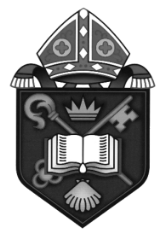 香港聖公會聖馬提亞綜合服務 賽馬會青年幹線H.K.S.K.H St. Matthias’ Integrated Services Jockey Club Youth Express2018年10月至12月 中心活動通訊 修訂 頁數活動名稱更改內容P.9魔法風雲會SM18C76時間：下午3:00 – 下午4:30改為時間：下午4:30 – 下午6:00P.9慢活的DIYSM18C73活動編號：SM18C73改為SM18C74P.9慢活的DIYSM18C73負責同工：陳惠欣姑娘(註冊社工)、蔣雯娟姑娘改為負責同工：黃杏萍姑娘、蔣雯娟姑娘P.11愛‧分享理髮師增加活動編號：SM18P22P.11愛‧分享 – 童樂聖誕Cook一Cook增加活動編號：SM18C91P.13生活故事義工培訓工作坊增加活動編號：SM18C86aP.13長者生命故事採訪增加活動編號：SM18C86bP.13長者智能家居實驗室參觀增加活動編號：SM18C86cP.13迎春接福嘉年華增加活動編號：SM18C86dP.20 皮革工作坊SM18Y90日期：逢星期三，共3節改為日期：逢星期六，共4節P.20 皮革工作坊SM18Y90負責同工：郭愛玲姑娘(註冊社工)、楊綺明姑娘改為負責同工：楊綺明姑娘P.20桌遊X社會X人生SM18Y91日期：23/10/2018 – 30/10/2018(逢星期二，共2節)改為日期：27/10/2018及3/11/2018(逢星期六，共2節)P.20桌遊X社會X人生SM18Y91負責同工：郭愛玲姑娘(註冊社工)、楊綺明姑娘改為負責同工：楊綺明姑娘P.20跑勻屯元天SM18Y92負責同工：郭愛玲姑娘(註冊社工)改為負責同工：楊綺明姑娘P.21山野‧人SM18Y95日期：1/12/2018(逢星期六，共3節)改為日期：1/12/2018(星期六)